Area of Learning Autumn 1 Autumn 1 Autumn 1 Autumn 1 Autumn 2 Spring 1  Spring 2 Summer 1 Summer 1 Summer 1 Summer 1 Summer 2 Summer 2 Possible Themes/Interests/Lines of Enquiry ALL ABOUT ME AND AUTUMN All about me – photos Owl Babies, farmer duck, little red hen, Rosie’s walk etc.  Autumn  Harvest Family Growing up – generations  ALL ABOUT ME AND AUTUMN All about me – photos Owl Babies, farmer duck, little red hen, Rosie’s walk etc.  Autumn  Harvest Family Growing up – generations  ALL ABOUT ME AND AUTUMN All about me – photos Owl Babies, farmer duck, little red hen, Rosie’s walk etc.  Autumn  Harvest Family Growing up – generations  ALL ABOUT ME AND AUTUMN All about me – photos Owl Babies, farmer duck, little red hen, Rosie’s walk etc.  Autumn  Harvest Family Growing up – generations  CELEBRATIONS, AUTUMN AND WINTER Autumn               Stick Man Winter Winter           Arctic Lost and Found Snow Bears/Penguins Bonfire Night Christmas/Father Christmas story Christmas around the world TRADITIONAL TALES  Chinese New Year Cinderella, 3 little pigs, Goldilocks, little red riding hood, Jack and the bean stalk, The Gingerbread man etc.  PEOPLE WHO HELP US AND WHERE WE LIVE Pancake Day Easter Lent Police, firefighters, nurses and doctors, teachers, ambulance etc.  Planting/Gardening/Spring GROWING AND MINI BEASTS Life cycles – Frogs/butterfly/plants etc Local Area Planting/Gardening GROWING AND MINI BEASTS Life cycles – Frogs/butterfly/plants etc Local Area Planting/Gardening GROWING AND MINI BEASTS Life cycles – Frogs/butterfly/plants etc Local Area Planting/Gardening GROWING AND MINI BEASTS Life cycles – Frogs/butterfly/plants etc Local Area Planting/Gardening SUPERHEROS, TRANSPORT AND HOLIDAYS Summer holidays (past and present) Hot places Rockpools Mermaids Superheroes Vehicles- past +present SUPERHEROS, TRANSPORT AND HOLIDAYS Summer holidays (past and present) Hot places Rockpools Mermaids Superheroes Vehicles- past +present Communication and Language (Listening and attention, understanding and speaking) Understand how to listen carefully and why listening is important. Engage in story times. Listen attentively and respond to what they hear with relevant questions, comments and actions when being read to and during whole class discussions and small group interactions. Understand how to listen carefully and why listening is important. Engage in story times. Listen attentively and respond to what they hear with relevant questions, comments and actions when being read to and during whole class discussions and small group interactions. Understand how to listen carefully and why listening is important. Engage in story times. Listen attentively and respond to what they hear with relevant questions, comments and actions when being read to and during whole class discussions and small group interactions. Understand how to listen carefully and why listening is important. Engage in story times. Listen attentively and respond to what they hear with relevant questions, comments and actions when being read to and during whole class discussions and small group interactions. Ask questions to find out more and to check they understand what has been said to them. Develop social phrases Engage in story times. Make comments about what they have heard and ask questions to clarify their understanding. Hold conversation when engaged in back-and-forth exchanges with their teacher and peers. Articulate their ideas and thoughts in well-formed sentences. Connect one idea or action to another using a range of connectives. Engage in non-fiction books. Listen to and talk about selected nonfiction to develop a deep familiarity with new knowledge and vocabulary. Participate in small group, class and one-to-one discussions, offering their own ideas, using recently introduced vocabulary. Express their ideas and feelings about their experiences using full sentences, including use of past, present and future tenses and making use of conjunctions, with modelling and support from their teacher.Describe events in some detail Use talk to help work out problems and organise thinking and activities explain how things work and why they might happen. Offer explanations for why things might happen, making use of recently introduced vocabulary from stories, nonfiction, rhymes and poems when appropriate. Listen to and talk about stories to build familiarity and understanding. Engage in non-fiction books. Listen to and talk about selected non-fiction to develop a deep familiarity with new knowledge and vocabulary. Offer explanations for why things might happen, making use of recently introduced vocabulary from stories, non-fiction, rhymes and poems when appropriate. Express their ideas and feelings about their experiences using full sentences, including use of past, present and future tenses and making use of conjunctions, with modelling and support from their teacher.  Listen to and talk about stories to build familiarity and understanding. Engage in non-fiction books. Listen to and talk about selected non-fiction to develop a deep familiarity with new knowledge and vocabulary. Offer explanations for why things might happen, making use of recently introduced vocabulary from stories, non-fiction, rhymes and poems when appropriate. Express their ideas and feelings about their experiences using full sentences, including use of past, present and future tenses and making use of conjunctions, with modelling and support from their teacher.  Listen to and talk about stories to build familiarity and understanding. Engage in non-fiction books. Listen to and talk about selected non-fiction to develop a deep familiarity with new knowledge and vocabulary. Offer explanations for why things might happen, making use of recently introduced vocabulary from stories, non-fiction, rhymes and poems when appropriate. Express their ideas and feelings about their experiences using full sentences, including use of past, present and future tenses and making use of conjunctions, with modelling and support from their teacher.  Listen to and talk about stories to build familiarity and understanding. Engage in non-fiction books. Listen to and talk about selected non-fiction to develop a deep familiarity with new knowledge and vocabulary. Offer explanations for why things might happen, making use of recently introduced vocabulary from stories, non-fiction, rhymes and poems when appropriate. Express their ideas and feelings about their experiences using full sentences, including use of past, present and future tenses and making use of conjunctions, with modelling and support from their teacher.  Retell the story once they have developed a deep familiarity with the text; some as exact repetition and some in their own words. Use new vocabulary in different contexts. Express their ideas and feelings about their experiences using full sentences, including use of past, present and future tenses and making use of conjunctions, with modelling and support from their teacher. Retell the story once they have developed a deep familiarity with the text; some as exact repetition and some in their own words. Use new vocabulary in different contexts. Express their ideas and feelings about their experiences using full sentences, including use of past, present and future tenses and making use of conjunctions, with modelling and support from their teacher.                                                                                          Learn new vocabulary                                                                                     Listen carefully to rhymes and songs, paying attention to how they sound.                                           Use new vocabulary in different contexts.                                                                                Use new vocabulary through the day                                                                                                         Learn rhymes, poems, and songs.                                                                                                   Use new vocabulary                                                                                         Learn new vocabulary                                                                                     Listen carefully to rhymes and songs, paying attention to how they sound.                                           Use new vocabulary in different contexts.                                                                                Use new vocabulary through the day                                                                                                         Learn rhymes, poems, and songs.                                                                                                   Use new vocabulary                                                                                         Learn new vocabulary                                                                                     Listen carefully to rhymes and songs, paying attention to how they sound.                                           Use new vocabulary in different contexts.                                                                                Use new vocabulary through the day                                                                                                         Learn rhymes, poems, and songs.                                                                                                   Use new vocabulary                                                                                         Learn new vocabulary                                                                                     Listen carefully to rhymes and songs, paying attention to how they sound.                                           Use new vocabulary in different contexts.                                                                                Use new vocabulary through the day                                                                                                         Learn rhymes, poems, and songs.                                                                                                   Use new vocabulary                                                                                         Learn new vocabulary                                                                                     Listen carefully to rhymes and songs, paying attention to how they sound.                                           Use new vocabulary in different contexts.                                                                                Use new vocabulary through the day                                                                                                         Learn rhymes, poems, and songs.                                                                                                   Use new vocabulary                                                                                         Learn new vocabulary                                                                                     Listen carefully to rhymes and songs, paying attention to how they sound.                                           Use new vocabulary in different contexts.                                                                                Use new vocabulary through the day                                                                                                         Learn rhymes, poems, and songs.                                                                                                   Use new vocabulary                                                                                         Learn new vocabulary                                                                                     Listen carefully to rhymes and songs, paying attention to how they sound.                                           Use new vocabulary in different contexts.                                                                                Use new vocabulary through the day                                                                                                         Learn rhymes, poems, and songs.                                                                                                   Use new vocabulary                                                                                         Learn new vocabulary                                                                                     Listen carefully to rhymes and songs, paying attention to how they sound.                                           Use new vocabulary in different contexts.                                                                                Use new vocabulary through the day                                                                                                         Learn rhymes, poems, and songs.                                                                                                   Use new vocabulary                                                                                         Learn new vocabulary                                                                                     Listen carefully to rhymes and songs, paying attention to how they sound.                                           Use new vocabulary in different contexts.                                                                                Use new vocabulary through the day                                                                                                         Learn rhymes, poems, and songs.                                                                                                   Use new vocabulary                                                                                         Learn new vocabulary                                                                                     Listen carefully to rhymes and songs, paying attention to how they sound.                                           Use new vocabulary in different contexts.                                                                                Use new vocabulary through the day                                                                                                         Learn rhymes, poems, and songs.                                                                                                   Use new vocabulary                                                                                         Learn new vocabulary                                                                                     Listen carefully to rhymes and songs, paying attention to how they sound.                                           Use new vocabulary in different contexts.                                                                                Use new vocabulary through the day                                                                                                         Learn rhymes, poems, and songs.                                                                                                   Use new vocabulary                                                                                         Learn new vocabulary                                                                                     Listen carefully to rhymes and songs, paying attention to how they sound.                                           Use new vocabulary in different contexts.                                                                                Use new vocabulary through the day                                                                                                         Learn rhymes, poems, and songs.                                                                                                   Use new vocabulary                                                                                         Learn new vocabulary                                                                                     Listen carefully to rhymes and songs, paying attention to how they sound.                                           Use new vocabulary in different contexts.                                                                                Use new vocabulary through the day                                                                                                         Learn rhymes, poems, and songs.                                                                                                   Use new vocabulary                                                                                         Learn new vocabulary                                                                                     Listen carefully to rhymes and songs, paying attention to how they sound.                                           Use new vocabulary in different contexts.                                                                                Use new vocabulary through the day                                                                                                         Learn rhymes, poems, and songs.                                                                                                   Use new vocabularyPersonal, Social and Emotional Development See themselves as a valuable individual. Build constructive and respectful relationships. Express their feelings and consider the feelings of others, regulate behaviour accordingly. Work and play cooperatively and take turns with others Give focused attention to what the teacher says See themselves as a valuable individual. Build constructive and respectful relationships. Express their feelings and consider the feelings of others, regulate behaviour accordingly. Work and play cooperatively and take turns with others Give focused attention to what the teacher says See themselves as a valuable individual. Build constructive and respectful relationships. Express their feelings and consider the feelings of others, regulate behaviour accordingly. Work and play cooperatively and take turns with others Give focused attention to what the teacher says See themselves as a valuable individual. Build constructive and respectful relationships. Express their feelings and consider the feelings of others, regulate behaviour accordingly. Work and play cooperatively and take turns with others Give focused attention to what the teacher says See themselves as a valuable individual. Build constructive and respectful relationships. Express their feelings and consider the feelings of others, regulate behaviour accordingly. Work and play cooperatively and take turns with others Give focused attention to what the teacher says Show resilience and perseverance in the face of challenge. Identify and moderate their own feelings socially and emotionally. Be confident to try new activities Manage own basic hygiene and personal needs.  Show understanding of their own feelings and those of others, and begin to regulate their behaviour accordingly Set and work towards simple goals  Confident to try new activities,  Explain the reasons for rules Manage own basic hygiene and personal needs Think about the perspectives of others. Manage their own needs. Show understanding of their own feelings and those of others, and begin to regulate their behaviour accordingly Set and work towards simple goals  Confident to try new activities,  Explain the reasons for rules Manage own basic hygiene and personal needs Think about the perspectives of others. Manage their own needs. Show understanding of their own feelings and those of others, and begin to regulate their behaviour accordingly Set and work towards simple goals  Confident to try new activities,  Explain the reasons for rules Manage own basic hygiene and personal needs Think about the perspectives of others. Manage their own needs. Show understanding of their own feelings and those of others, and begin to regulate their behaviour accordingly Set and work towards simple goals  Confident to try new activities,  Explain the reasons for rules Manage own basic hygiene and personal needs Think about the perspectives of others. Manage their own needs. Show understanding of their own feelings and those of others, and begin to regulate their behaviour accordingly Set and work towards simple goals  Confident to try new activities,  Explain the reasons for rules Manage own basic hygiene and personal needs Think about the perspectives of others. Manage their own needs. Show understanding of their own feelings and those of others, and begin to regulate their behaviour accordingly Set and work towards simple goals  Confident to try new activities,  Explain the reasons for rules Manage own basic hygiene and personal needs Show sensitivity to their own and to others’ needs Be confident to try new activities and show independence, resilience and perseverance in thefaces of challenge Give focused attention to what the teacher says, responding appropriately even when engaged in activity, and show an ability to follow instructions involving several ideas or actions Personal, Social and Emotional Development Self-RegulationShow resilience and perseverance in the face of challenge. Identify and moderate their own feelings socially and emotionally. Be confident to try new activities Manage own basic hygiene and personal needs.  Show understanding of their own feelings and those of others, and begin to regulate their behaviour accordingly Set and work towards simple goals  Confident to try new activities,  Explain the reasons for rules Manage own basic hygiene and personal needs Think about the perspectives of others. Manage their own needs. Show understanding of their own feelings and those of others, and begin to regulate their behaviour accordingly Set and work towards simple goals  Confident to try new activities,  Explain the reasons for rules Manage own basic hygiene and personal needs Think about the perspectives of others. Manage their own needs. Show understanding of their own feelings and those of others, and begin to regulate their behaviour accordingly Set and work towards simple goals  Confident to try new activities,  Explain the reasons for rules Manage own basic hygiene and personal needs Think about the perspectives of others. Manage their own needs. Show understanding of their own feelings and those of others, and begin to regulate their behaviour accordingly Set and work towards simple goals  Confident to try new activities,  Explain the reasons for rules Manage own basic hygiene and personal needs Think about the perspectives of others. Manage their own needs. Show understanding of their own feelings and those of others, and begin to regulate their behaviour accordingly Set and work towards simple goals  Confident to try new activities,  Explain the reasons for rules Manage own basic hygiene and personal needs Think about the perspectives of others. Manage their own needs. Show understanding of their own feelings and those of others, and begin to regulate their behaviour accordingly Set and work towards simple goals  Confident to try new activities,  Explain the reasons for rules Manage own basic hygiene and personal needs Show sensitivity to their own and to others’ needs Be confident to try new activities and show independence, resilience and perseverance in thefaces of challenge Give focused attention to what the teacher says, responding appropriately even when engaged in activity, and show an ability to follow instructions involving several ideas or actions Personal, Social and Emotional Development Managing SelfShow resilience and perseverance in the face of challenge. Identify and moderate their own feelings socially and emotionally. Be confident to try new activities Manage own basic hygiene and personal needs.  Show understanding of their own feelings and those of others, and begin to regulate their behaviour accordingly Set and work towards simple goals  Confident to try new activities,  Explain the reasons for rules Manage own basic hygiene and personal needs Think about the perspectives of others. Manage their own needs. Show understanding of their own feelings and those of others, and begin to regulate their behaviour accordingly Set and work towards simple goals  Confident to try new activities,  Explain the reasons for rules Manage own basic hygiene and personal needs Think about the perspectives of others. Manage their own needs. Show understanding of their own feelings and those of others, and begin to regulate their behaviour accordingly Set and work towards simple goals  Confident to try new activities,  Explain the reasons for rules Manage own basic hygiene and personal needs Think about the perspectives of others. Manage their own needs. Show understanding of their own feelings and those of others, and begin to regulate their behaviour accordingly Set and work towards simple goals  Confident to try new activities,  Explain the reasons for rules Manage own basic hygiene and personal needs Think about the perspectives of others. Manage their own needs. Show understanding of their own feelings and those of others, and begin to regulate their behaviour accordingly Set and work towards simple goals  Confident to try new activities,  Explain the reasons for rules Manage own basic hygiene and personal needs Think about the perspectives of others. Manage their own needs. Show understanding of their own feelings and those of others, and begin to regulate their behaviour accordingly Set and work towards simple goals  Confident to try new activities,  Explain the reasons for rules Manage own basic hygiene and personal needs Show sensitivity to their own and to others’ needs Be confident to try new activities and show independence, resilience and perseverance in thefaces of challenge Give focused attention to what the teacher says, responding appropriately even when engaged in activity, and show an ability to follow instructions involving several ideas or actions Personal, Social and Emotional Development Building RelationshipsBuilding RelationshipsBuilding RelationshipsShow resilience and perseverance in the face of challenge. Identify and moderate their own feelings socially and emotionally. Be confident to try new activities Manage own basic hygiene and personal needs.  Show understanding of their own feelings and those of others, and begin to regulate their behaviour accordingly Set and work towards simple goals  Confident to try new activities,  Explain the reasons for rules Manage own basic hygiene and personal needs Think about the perspectives of others. Manage their own needs. Show understanding of their own feelings and those of others, and begin to regulate their behaviour accordingly Set and work towards simple goals  Confident to try new activities,  Explain the reasons for rules Manage own basic hygiene and personal needs Think about the perspectives of others. Manage their own needs. Show understanding of their own feelings and those of others, and begin to regulate their behaviour accordingly Set and work towards simple goals  Confident to try new activities,  Explain the reasons for rules Manage own basic hygiene and personal needs Think about the perspectives of others. Manage their own needs. Show understanding of their own feelings and those of others, and begin to regulate their behaviour accordingly Set and work towards simple goals  Confident to try new activities,  Explain the reasons for rules Manage own basic hygiene and personal needs Think about the perspectives of others. Manage their own needs. Show understanding of their own feelings and those of others, and begin to regulate their behaviour accordingly Set and work towards simple goals  Confident to try new activities,  Explain the reasons for rules Manage own basic hygiene and personal needs Think about the perspectives of others. Manage their own needs. Show understanding of their own feelings and those of others, and begin to regulate their behaviour accordingly Set and work towards simple goals  Confident to try new activities,  Explain the reasons for rules Manage own basic hygiene and personal needs Show sensitivity to their own and to others’ needs Be confident to try new activities and show independence, resilience and perseverance in thefaces of challenge Give focused attention to what the teacher says, responding appropriately even when engaged in activity, and show an ability to follow instructions involving several ideas or actions Personal, Social and Emotional Development Show resilience and perseverance in the face of challenge. Identify and moderate their own feelings socially and emotionally. Be confident to try new activities Manage own basic hygiene and personal needs.  Show understanding of their own feelings and those of others, and begin to regulate their behaviour accordingly Set and work towards simple goals  Confident to try new activities,  Explain the reasons for rules Manage own basic hygiene and personal needs Think about the perspectives of others. Manage their own needs. Show understanding of their own feelings and those of others, and begin to regulate their behaviour accordingly Set and work towards simple goals  Confident to try new activities,  Explain the reasons for rules Manage own basic hygiene and personal needs Think about the perspectives of others. Manage their own needs. Show understanding of their own feelings and those of others, and begin to regulate their behaviour accordingly Set and work towards simple goals  Confident to try new activities,  Explain the reasons for rules Manage own basic hygiene and personal needs Think about the perspectives of others. Manage their own needs. Show understanding of their own feelings and those of others, and begin to regulate their behaviour accordingly Set and work towards simple goals  Confident to try new activities,  Explain the reasons for rules Manage own basic hygiene and personal needs Think about the perspectives of others. Manage their own needs. Show understanding of their own feelings and those of others, and begin to regulate their behaviour accordingly Set and work towards simple goals  Confident to try new activities,  Explain the reasons for rules Manage own basic hygiene and personal needs Think about the perspectives of others. Manage their own needs. Show understanding of their own feelings and those of others, and begin to regulate their behaviour accordingly Set and work towards simple goals  Confident to try new activities,  Explain the reasons for rules Manage own basic hygiene and personal needs Show sensitivity to their own and to others’ needs Be confident to try new activities and show independence, resilience and perseverance in thefaces of challenge Give focused attention to what the teacher says, responding appropriately even when engaged in activity, and show an ability to follow instructions involving several ideas or actions Personal, Social and Emotional Development Show resilience and perseverance in the face of challenge. Identify and moderate their own feelings socially and emotionally. Be confident to try new activities Manage own basic hygiene and personal needs.  Show understanding of their own feelings and those of others, and begin to regulate their behaviour accordingly Set and work towards simple goals  Confident to try new activities,  Explain the reasons for rules Manage own basic hygiene and personal needs Self-RegulationShow sensitivity to their own and to others’ needs Be confident to try new activities and show independence, resilience and perseverance in thefaces of challenge Give focused attention to what the teacher says, responding appropriately even when engaged in activity, and show an ability to follow instructions involving several ideas or actions Personal, Social and Emotional Development Show resilience and perseverance in the face of challenge. Identify and moderate their own feelings socially and emotionally. Be confident to try new activities Manage own basic hygiene and personal needs.  Show understanding of their own feelings and those of others, and begin to regulate their behaviour accordingly Set and work towards simple goals  Confident to try new activities,  Explain the reasons for rules Manage own basic hygiene and personal needs Managing SelfShow sensitivity to their own and to others’ needs Be confident to try new activities and show independence, resilience and perseverance in thefaces of challenge Give focused attention to what the teacher says, responding appropriately even when engaged in activity, and show an ability to follow instructions involving several ideas or actions Personal, Social and Emotional Development Show resilience and perseverance in the face of challenge. Identify and moderate their own feelings socially and emotionally. Be confident to try new activities Manage own basic hygiene and personal needs.  Show understanding of their own feelings and those of others, and begin to regulate their behaviour accordingly Set and work towards simple goals  Confident to try new activities,  Explain the reasons for rules Manage own basic hygiene and personal needs Building RelationshipsBuilding RelationshipsShow sensitivity to their own and to others’ needs Be confident to try new activities and show independence, resilience and perseverance in thefaces of challenge Give focused attention to what the teacher says, responding appropriately even when engaged in activity, and show an ability to follow instructions involving several ideas or actions Personal, Social and Emotional Development NB. These statements have been split for extra focus, but all will apply on an ongoing basis throughout the reception year. NB. These statements have been split for extra focus, but all will apply on an ongoing basis throughout the reception year. NB. These statements have been split for extra focus, but all will apply on an ongoing basis throughout the reception year. NB. These statements have been split for extra focus, but all will apply on an ongoing basis throughout the reception year. NB. These statements have been split for extra focus, but all will apply on an ongoing basis throughout the reception year. NB. These statements have been split for extra focus, but all will apply on an ongoing basis throughout the reception year. NB. These statements have been split for extra focus, but all will apply on an ongoing basis throughout the reception year. NB. These statements have been split for extra focus, but all will apply on an ongoing basis throughout the reception year. NB. These statements have been split for extra focus, but all will apply on an ongoing basis throughout the reception year. NB. These statements have been split for extra focus, but all will apply on an ongoing basis throughout the reception year. NB. These statements have been split for extra focus, but all will apply on an ongoing basis throughout the reception year. NB. These statements have been split for extra focus, but all will apply on an ongoing basis throughout the reception year. NB. These statements have been split for extra focus, but all will apply on an ongoing basis throughout the reception year. Physical Development Further develop the skills they need to manage the school day successfully: lining up and queuing, mealtimes, personal hygiene Develop fine motor skills- holding pencil correctly, using scissors etc  Further develop the skills they need to manage the school day successfully: lining up and queuing, mealtimes, personal hygiene Develop fine motor skills- holding pencil correctly, using scissors etc  Further develop the skills they need to manage the school day successfully: lining up and queuing, mealtimes, personal hygiene Develop fine motor skills- holding pencil correctly, using scissors etc  Further develop the skills they need to manage the school day successfully: lining up and queuing, mealtimes, personal hygiene Develop fine motor skills- holding pencil correctly, using scissors etc  Revise and refine the fundamental movement skills they have already acquired: rolling, crawling, walking, jumping, running, hopping, skipping, climbing. Develop fine motor skills- holding pencil correctly, using scissors etc Gross Motor Skills Fine Motor Skills Further develop and refine a range of ball skills including throwing, catching, kicking, passing, batting, and aiming. Develop confidence, competence, precision, and accuracy when engaging in activities that involve a ball. Develop fine motor skills  Gross Motor Skills Fine Motor Skills Know and talk about the different factors that support their overall health and wellbeing: regular physical activity, healthy eating, toothbrushing, sensible amounts of ‘screen time’, having a good sleep routine, being a safe pedestrian. Gross Motor Skills Fine Motor Skills Combine different movements with ease and fluency Develop the foundations of a handwriting style which is fast, accurate and efficient. Gross Motor Skills Fine Motor Skills Confidently and safely use a range of large and small apparatus indoors and outside and in a group. Gross Motor Skills Fine Motor Skills Physical Development Gross Motor SkillsGross Motor SkillsRevise and refine the fundamental movement skills they have already acquired: rolling, crawling, walking, jumping, running, hopping, skipping, climbing. Develop fine motor skills- holding pencil correctly, using scissors etc Gross Motor Skills Fine Motor Skills Further develop and refine a range of ball skills including throwing, catching, kicking, passing, batting, and aiming. Develop confidence, competence, precision, and accuracy when engaging in activities that involve a ball. Develop fine motor skills  Gross Motor Skills Fine Motor Skills Know and talk about the different factors that support their overall health and wellbeing: regular physical activity, healthy eating, toothbrushing, sensible amounts of ‘screen time’, having a good sleep routine, being a safe pedestrian. Gross Motor Skills Fine Motor Skills Combine different movements with ease and fluency Develop the foundations of a handwriting style which is fast, accurate and efficient. Gross Motor Skills Fine Motor Skills Confidently and safely use a range of large and small apparatus indoors and outside and in a group. Gross Motor Skills Fine Motor Skills Physical Development Fine Motor SkillsRevise and refine the fundamental movement skills they have already acquired: rolling, crawling, walking, jumping, running, hopping, skipping, climbing. Develop fine motor skills- holding pencil correctly, using scissors etc Gross Motor Skills Fine Motor Skills Further develop and refine a range of ball skills including throwing, catching, kicking, passing, batting, and aiming. Develop confidence, competence, precision, and accuracy when engaging in activities that involve a ball. Develop fine motor skills  Gross Motor Skills Fine Motor Skills Know and talk about the different factors that support their overall health and wellbeing: regular physical activity, healthy eating, toothbrushing, sensible amounts of ‘screen time’, having a good sleep routine, being a safe pedestrian. Gross Motor Skills Fine Motor Skills Combine different movements with ease and fluency Develop the foundations of a handwriting style which is fast, accurate and efficient. Gross Motor Skills Fine Motor Skills Confidently and safely use a range of large and small apparatus indoors and outside and in a group. Gross Motor Skills Fine Motor Skills Physical Development Develop the overall body strength, co-ordination, balance, and agility needed to engage successfully with future physical education sessions and other physical disciplines including dance, gymnastics, sport, and swimming. Develop their small motor skills so that they can use a range of tools competently, safely, and confidently. Suggested tools: pencils for drawing and writing, paintbrushes, scissors, knives, forks, and spoon. Use their core muscle strength to achieve a good posture when sitting at a table or sitting on the floor. Develop overall body-strength, balance, co-ordination, and agility Develop the overall body strength, co-ordination, balance, and agility needed to engage successfully with future physical education sessions and other physical disciplines including dance, gymnastics, sport, and swimming. Develop their small motor skills so that they can use a range of tools competently, safely, and confidently. Suggested tools: pencils for drawing and writing, paintbrushes, scissors, knives, forks, and spoon. Use their core muscle strength to achieve a good posture when sitting at a table or sitting on the floor. Develop overall body-strength, balance, co-ordination, and agility Develop the overall body strength, co-ordination, balance, and agility needed to engage successfully with future physical education sessions and other physical disciplines including dance, gymnastics, sport, and swimming. Develop their small motor skills so that they can use a range of tools competently, safely, and confidently. Suggested tools: pencils for drawing and writing, paintbrushes, scissors, knives, forks, and spoon. Use their core muscle strength to achieve a good posture when sitting at a table or sitting on the floor. Develop overall body-strength, balance, co-ordination, and agility Develop the overall body strength, co-ordination, balance, and agility needed to engage successfully with future physical education sessions and other physical disciplines including dance, gymnastics, sport, and swimming. Develop their small motor skills so that they can use a range of tools competently, safely, and confidently. Suggested tools: pencils for drawing and writing, paintbrushes, scissors, knives, forks, and spoon. Use their core muscle strength to achieve a good posture when sitting at a table or sitting on the floor. Develop overall body-strength, balance, co-ordination, and agility Develop the overall body strength, co-ordination, balance, and agility needed to engage successfully with future physical education sessions and other physical disciplines including dance, gymnastics, sport, and swimming. Develop their small motor skills so that they can use a range of tools competently, safely, and confidently. Suggested tools: pencils for drawing and writing, paintbrushes, scissors, knives, forks, and spoon. Use their core muscle strength to achieve a good posture when sitting at a table or sitting on the floor. Develop overall body-strength, balance, co-ordination, and agility Develop the overall body strength, co-ordination, balance, and agility needed to engage successfully with future physical education sessions and other physical disciplines including dance, gymnastics, sport, and swimming. Develop their small motor skills so that they can use a range of tools competently, safely, and confidently. Suggested tools: pencils for drawing and writing, paintbrushes, scissors, knives, forks, and spoon. Use their core muscle strength to achieve a good posture when sitting at a table or sitting on the floor. Develop overall body-strength, balance, co-ordination, and agility Develop the overall body strength, co-ordination, balance, and agility needed to engage successfully with future physical education sessions and other physical disciplines including dance, gymnastics, sport, and swimming. Develop their small motor skills so that they can use a range of tools competently, safely, and confidently. Suggested tools: pencils for drawing and writing, paintbrushes, scissors, knives, forks, and spoon. Use their core muscle strength to achieve a good posture when sitting at a table or sitting on the floor. Develop overall body-strength, balance, co-ordination, and agility Develop the overall body strength, co-ordination, balance, and agility needed to engage successfully with future physical education sessions and other physical disciplines including dance, gymnastics, sport, and swimming. Develop their small motor skills so that they can use a range of tools competently, safely, and confidently. Suggested tools: pencils for drawing and writing, paintbrushes, scissors, knives, forks, and spoon. Use their core muscle strength to achieve a good posture when sitting at a table or sitting on the floor. Develop overall body-strength, balance, co-ordination, and agility Develop the overall body strength, co-ordination, balance, and agility needed to engage successfully with future physical education sessions and other physical disciplines including dance, gymnastics, sport, and swimming. Develop their small motor skills so that they can use a range of tools competently, safely, and confidently. Suggested tools: pencils for drawing and writing, paintbrushes, scissors, knives, forks, and spoon. Use their core muscle strength to achieve a good posture when sitting at a table or sitting on the floor. Develop overall body-strength, balance, co-ordination, and agility Literacy Comprehension, word reading, Writing Phonics Read individual letters by saying the sounds for them. Demonstrate understanding of what has been read to them by retelling stories and narratives using their own words and recently introduced vocabulary. Anticipate (where appropriate) key events in stories. Use and understand recently introduced vocabulary during discussions about stories, non-fiction, rhymes and poems and during role play. Say a sound for each letter in the alphabet  Write recognisable letters, most of which are correctly formed. Read individual letters by saying the sounds for them. Demonstrate understanding of what has been read to them by retelling stories and narratives using their own words and recently introduced vocabulary. Anticipate (where appropriate) key events in stories. Use and understand recently introduced vocabulary during discussions about stories, non-fiction, rhymes and poems and during role play. Say a sound for each letter in the alphabet  Write recognisable letters, most of which are correctly formed. Read individual letters by saying the sounds for them. Demonstrate understanding of what has been read to them by retelling stories and narratives using their own words and recently introduced vocabulary. Anticipate (where appropriate) key events in stories. Use and understand recently introduced vocabulary during discussions about stories, non-fiction, rhymes and poems and during role play. Say a sound for each letter in the alphabet  Write recognisable letters, most of which are correctly formed. Read individual letters by saying the sounds for them. Demonstrate understanding of what has been read to them by retelling stories and narratives using their own words and recently introduced vocabulary. Anticipate (where appropriate) key events in stories. Use and understand recently introduced vocabulary during discussions about stories, non-fiction, rhymes and poems and during role play. Say a sound for each letter in the alphabet  Write recognisable letters, most of which are correctly formed. Blend sounds into words, so that they can read short words made up of known letter-sound correspondences. Demonstrate understanding of what has been read to them by retelling stories and narratives using their own words and recently introduced vocabulary. Anticipate (where appropriate) key events in stories.  Use and understand recently introduced vocabulary during discussions about stories, non-fiction, rhymes and poems and during role play. Say a sound for each letter in the alphabet  Read words consistent with their phonic knowledge by sound-blending. Write recognisable letters, most of which are correctly formed. Read some letter groups that each represent one sound and say sounds for them. Read a few common exception words matched to the school’s phonic programme. Demonstrate understanding of what has been read to them by retelling stories and narratives using their own words and recently introduced vocabulary. Anticipate (where appropriate) key events in stories. Use and understand recently introduced vocabulary during discussions about stories, non-fiction, rhymes and poems and during role play. Say a sound for each letter in the alphabet and at least 10 digraphs. Read words consistent with their phonic knowledge by sound-blending. Read aloud simple sentences and books that are consistent with their phonic knowledge, including some common exception words. Write recognisable letters, most of which are correctly formed. Spell words by identifying sounds in them and representing the sounds with a letter or letters. Read simple phrases and sentences made up of words with known letter–sound correspondences and, where necessary, a few exception words. Re-read these books to build up their confidence in word reading, their fluency and their understanding and enjoyment. Demonstrate understanding of what has been read to them by retelling stories and narratives using their own words and recently introduced vocabulary. Anticipate (where appropriate) key events in stories.  Use and understand recently introduced vocabulary during discussions about stories, non-fiction, rhymes and poems and during role play. Say a sound for each letter in the alphabet and at least 10 digraphs. Read words consistent with their phonic knowledge by sound-blending. Read aloud simple sentences and books that are consistent with their phonic knowledge, including some common exception words. Write recognisable letters, most of which are correctly formed. Spell words by identifying sounds in them and representing the sounds with a letter or letters. Form lower-case and capital letters correctly. Spell words by identifying the sounds and then writing the sound with letter/s. Demonstrate understanding of what has been read to them by retelling stories and narratives using their own words and recently introduced vocabulary. Anticipate (where appropriate) key events in stories.  Use and understand recently introduced vocabulary during discussions about stories, nonfiction, rhymes and poems and during role play. Read words consistent with their phonic knowledge by soundblending. Read aloud simple sentences and books that are consistent with their phonic knowledge, including some common exception words. Write simple phrases and sentences that can be read by others. Write short sentences with words with known letter-sound correspondences using a capital letter and full stop. Re-read what they have written to check that it makes sense. Demonstrate understanding of what has been read to them by retelling stories and narratives using their own words and recently introduced vocabulary. Anticipate (where appropriate) key events in stories.  Use and understand recently introduced vocabulary during discussions about stories, non-fiction, rhymes and poems and during role play. Read words consistent with their phonic knowledge by sound-blending. Read aloud simple sentences and books that are consistent with their phonic knowledge, including some common exception words. Write simple phrases and sentences that can be read by others. Literacy Comprehension, word reading, Writing Phonics Set 1 A   Read single-letterSet 1 soundsSet 1 A   Read single-letterSet 1 soundsSet 1 A   Read single-letterSet 1 soundsSet 1 A   Read single-letterSet 1 soundsSet 1 B Read all Set 1sounds; blendsounds into wordsorallySet 1 C Blend sounds toread words; readshort Ditty storiesSet 1/2 - Ditties - Read RedStorybooksSet 2- Red- Read GreenStorybooks; readsome Set 2 soundsSet 2 - Green-  Read Green orPurple StorybooksTalk for Writing storiesMr Wiggle and Mr WaggleFinding a FriendLittle Red HenGoing for a SongBangMonkey See- Monkey Do!Going for a SongBangMonkey See- Monkey Do!Going for a SongBangMonkey See- Monkey Do!Going for a SongBangMonkey See- Monkey Do!Going for a SongBangMonkey See- Monkey Do!The Gingerbread ManBilly Goats GruffThe Rainbow PrincessLet me Come inJack and the RobbersThe Enormous TurnipGunny WolfOld Mac’s FarmQuacklingBaby MouseWho is the strongest of Them all?Stuck in the Mud!Little JackWho is the strongest of Them all?Stuck in the Mud!Little JackWho is the strongest of Them all?Stuck in the Mud!Little JackWho is the strongest of Them all?Stuck in the Mud!Little JackMathematics WHITE ROSE + NUMBER BLOCKS Getting to know you Just like me! Matching. Sorting & Comparing Numbers 1, 2, 3,4,5 subitising Money Time Shape WHITE ROSE + NUMBER BLOCKS It’s ME 1,2,3! Light and Dark  Consolidation Numbers 4, 5, ,6,7,8 Money Time Shape subitising Early doubling WHITE ROSE + NUMBER BLOCKS It’s ME 1,2,3! Light and Dark  Consolidation Numbers 4, 5, ,6,7,8 Money Time Shape subitising Early doubling WHITE ROSE + NUMBER BLOCKS It’s ME 1,2,3! Light and Dark  Consolidation Numbers 4, 5, ,6,7,8 Money Time Shape subitising Early doubling WHITE ROSE + NUMBER BLOCKS It’s ME 1,2,3! Light and Dark  Consolidation Numbers 4, 5, ,6,7,8 Money Time Shape subitising Early doubling WHITE ROSE + NUMBER BLOCKS It’s ME 1,2,3! Light and Dark  Consolidation Numbers 4, 5, ,6,7,8 Money Time Shape subitising Early doubling WHITE ROSE + NUMBER BLOCKS Alive in 5! Growing 6,7,8 Building 9 and 10 Numbers 5, 6, 7 ,8,9 Money Time Shape Early doubling subitising WHITE ROSE + NUMBER BLOCKS Building 9 and 10 Consolidation Numbers 7, 8, 9, 10 Halving  Doubling Sharing subitising WHITE ROSE + NUMBER BLOCKS On the Move Superhero to 20 and beyond First then now  Numbers 10, 11, 12, 13, 14, 15 Money, time, shape Halving, doubling, sharing subitising WHITE ROSE + NUMBER BLOCKS First then now  Find my pattern Consolidation Numbers 16, 17, 18, 19, 20 Money, time, shape Halving, doubling, sharing subitising WHITE ROSE + NUMBER BLOCKS First then now  Find my pattern Consolidation Numbers 16, 17, 18, 19, 20 Money, time, shape Halving, doubling, sharing subitising WHITE ROSE + NUMBER BLOCKS First then now  Find my pattern Consolidation Numbers 16, 17, 18, 19, 20 Money, time, shape Halving, doubling, sharing subitising WHITE ROSE + NUMBER BLOCKS First then now  Find my pattern Consolidation Numbers 16, 17, 18, 19, 20 Money, time, shape Halving, doubling, sharing subitising 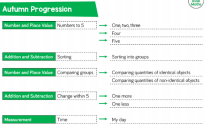 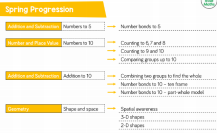 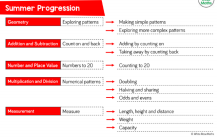 Understanding the World Talk about members of their immediate family and community. Talk about the lives of people around them and their roles in society.  Name and describe people who are familiar to them. Know some similarities and differences between in the past and now.  Explore the natural world around them., making observations and drawing pictures of animals and plants. Important changes and Seasons The Natural World People, Culture and Communities  Past and Present Recognise that people have different beliefs and celebrate special times in different ways. Recognise some similarities and differences between life in this country and life in other countries. Explore the natural world around them., making observations and drawing pictures of animals and plants. Understand the important processes and changes in the natural world around them, including seasons and changing states of matter Recognise that people have different beliefs and celebrate special times in different ways. Recognise some similarities and differences between life in this country and life in other countries. Explore the natural world around them., making observations and drawing pictures of animals and plants. Understand the important processes and changes in the natural world around them, including seasons and changing states of matter Recognise that people have different beliefs and celebrate special times in different ways. Recognise some similarities and differences between life in this country and life in other countries. Explore the natural world around them., making observations and drawing pictures of animals and plants. Understand the important processes and changes in the natural world around them, including seasons and changing states of matter Recognise that people have different beliefs and celebrate special times in different ways. Recognise some similarities and differences between life in this country and life in other countries. Explore the natural world around them., making observations and drawing pictures of animals and plants. Understand the important processes and changes in the natural world around them, including seasons and changing states of matter Recognise that people have different beliefs and celebrate special times in different ways. Recognise some similarities and differences between life in this country and life in other countries. Explore the natural world around them., making observations and drawing pictures of animals and plants. Understand the important processes and changes in the natural world around them, including seasons and changing states of matter Recognise some environments that are different to the one in which they live. Similarities and differences between the natural world around them and contrasting environments, drawing on their experiences and what has been read in class Understand the past through settings, characters and events encountered in books read in class and storytelling.  The Natural World People, Culture and Communities Past and Present Understand that some places are special to members of their community. Describe immediate environments Similarities and difference between different religious and cultural communities Explain similarities and differences between life in this country and life in other countries.  Draw information from a simple map. The Natural World People, Culture and Communities Past and Present Explore the natural world around them. Draw information from a simple map. Similarities and differences between the natural world around them and contrasting environments Understand the important processes and changes in the natural world around them, including seasons and changing states of matter The Natural World People, Culture and Communities Past and Present Comment on images of familiar situations in the past. Compare and contrast characters from stories, including figures from the past. Comment on images of familiar situations in the past. Compare and contrast characters from stories, including figures from the past. Comment on images of familiar situations in the past. Compare and contrast characters from stories, including figures from the past. Comment on images of familiar situations in the past. Compare and contrast characters from stories, including figures from the past. Understanding the World Talk about members of their immediate family and community. Talk about the lives of people around them and their roles in society.  Name and describe people who are familiar to them. Know some similarities and differences between in the past and now.  Explore the natural world around them., making observations and drawing pictures of animals and plants. Important changes and Seasons The Natural World People, Culture and Communities  Past and Present The Natural WorldThe Natural WorldRecognise some environments that are different to the one in which they live. Similarities and differences between the natural world around them and contrasting environments, drawing on their experiences and what has been read in class Understand the past through settings, characters and events encountered in books read in class and storytelling.  The Natural World People, Culture and Communities Past and Present Understand that some places are special to members of their community. Describe immediate environments Similarities and difference between different religious and cultural communities Explain similarities and differences between life in this country and life in other countries.  Draw information from a simple map. The Natural World People, Culture and Communities Past and Present Explore the natural world around them. Draw information from a simple map. Similarities and differences between the natural world around them and contrasting environments Understand the important processes and changes in the natural world around them, including seasons and changing states of matter The Natural World People, Culture and Communities Past and Present Comment on images of familiar situations in the past. Compare and contrast characters from stories, including figures from the past. Comment on images of familiar situations in the past. Compare and contrast characters from stories, including figures from the past. Comment on images of familiar situations in the past. Compare and contrast characters from stories, including figures from the past. Comment on images of familiar situations in the past. Compare and contrast characters from stories, including figures from the past. Understanding the World Talk about members of their immediate family and community. Talk about the lives of people around them and their roles in society.  Name and describe people who are familiar to them. Know some similarities and differences between in the past and now.  Explore the natural world around them., making observations and drawing pictures of animals and plants. Important changes and Seasons The Natural World People, Culture and Communities  Past and Present People, Culture and CommunitiesPeople, Culture and CommunitiesPeople, Culture and CommunitiesRecognise some environments that are different to the one in which they live. Similarities and differences between the natural world around them and contrasting environments, drawing on their experiences and what has been read in class Understand the past through settings, characters and events encountered in books read in class and storytelling.  The Natural World People, Culture and Communities Past and Present Understand that some places are special to members of their community. Describe immediate environments Similarities and difference between different religious and cultural communities Explain similarities and differences between life in this country and life in other countries.  Draw information from a simple map. The Natural World People, Culture and Communities Past and Present Explore the natural world around them. Draw information from a simple map. Similarities and differences between the natural world around them and contrasting environments Understand the important processes and changes in the natural world around them, including seasons and changing states of matter The Natural World People, Culture and Communities Past and Present Comment on images of familiar situations in the past. Compare and contrast characters from stories, including figures from the past. Comment on images of familiar situations in the past. Compare and contrast characters from stories, including figures from the past. Comment on images of familiar situations in the past. Compare and contrast characters from stories, including figures from the past. Comment on images of familiar situations in the past. Compare and contrast characters from stories, including figures from the past. Understanding the World Talk about members of their immediate family and community. Talk about the lives of people around them and their roles in society.  Name and describe people who are familiar to them. Know some similarities and differences between in the past and now.  Explore the natural world around them., making observations and drawing pictures of animals and plants. Important changes and Seasons The Natural World People, Culture and Communities  Past and Present Past and PresentPast and PresentRecognise some environments that are different to the one in which they live. Similarities and differences between the natural world around them and contrasting environments, drawing on their experiences and what has been read in class Understand the past through settings, characters and events encountered in books read in class and storytelling.  The Natural World People, Culture and Communities Past and Present Understand that some places are special to members of their community. Describe immediate environments Similarities and difference between different religious and cultural communities Explain similarities and differences between life in this country and life in other countries.  Draw information from a simple map. The Natural World People, Culture and Communities Past and Present Explore the natural world around them. Draw information from a simple map. Similarities and differences between the natural world around them and contrasting environments Understand the important processes and changes in the natural world around them, including seasons and changing states of matter The Natural World People, Culture and Communities Past and Present Comment on images of familiar situations in the past. Compare and contrast characters from stories, including figures from the past. Comment on images of familiar situations in the past. Compare and contrast characters from stories, including figures from the past. Comment on images of familiar situations in the past. Compare and contrast characters from stories, including figures from the past. Comment on images of familiar situations in the past. Compare and contrast characters from stories, including figures from the past. Understanding the World Talk about members of their immediate family and community. Talk about the lives of people around them and their roles in society.  Name and describe people who are familiar to them. Know some similarities and differences between in the past and now.  Explore the natural world around them., making observations and drawing pictures of animals and plants. Important changes and Seasons The Natural World People, Culture and Communities  Past and Present Recognise some environments that are different to the one in which they live. Similarities and differences between the natural world around them and contrasting environments, drawing on their experiences and what has been read in class Understand the past through settings, characters and events encountered in books read in class and storytelling.  The Natural World People, Culture and Communities Past and Present Understand that some places are special to members of their community. Describe immediate environments Similarities and difference between different religious and cultural communities Explain similarities and differences between life in this country and life in other countries.  Draw information from a simple map. The Natural World People, Culture and Communities Past and Present Explore the natural world around them. Draw information from a simple map. Similarities and differences between the natural world around them and contrasting environments Understand the important processes and changes in the natural world around them, including seasons and changing states of matter The Natural World People, Culture and Communities Past and Present Comment on images of familiar situations in the past. Compare and contrast characters from stories, including figures from the past. Comment on images of familiar situations in the past. Compare and contrast characters from stories, including figures from the past. Comment on images of familiar situations in the past. Compare and contrast characters from stories, including figures from the past. Comment on images of familiar situations in the past. Compare and contrast characters from stories, including figures from the past. Understanding the World Understand the effect of changing seasons on the natural world around them Describe what they see, hear, and feel whilst outside. Understand the effect of changing seasons on the natural world around them Describe what they see, hear, and feel whilst outside. Understand the effect of changing seasons on the natural world around them Describe what they see, hear, and feel whilst outside. Understand the effect of changing seasons on the natural world around them Describe what they see, hear, and feel whilst outside. Understand the effect of changing seasons on the natural world around them Describe what they see, hear, and feel whilst outside. Understand the effect of changing seasons on the natural world around them Describe what they see, hear, and feel whilst outside. Understand the effect of changing seasons on the natural world around them Describe what they see, hear, and feel whilst outside. Expressive Arts and Design Develop storylines in their pretend play. Sing in a group or on their own, increasingly matching the pitch and following the melody. Sing in a group or on their own, increasingly matching the pitch and following the melody. Sing in a group or on their own, increasingly matching the pitch and following the melody. Sing in a group or on their own, increasingly matching the pitch and following the melody. Sing in a group or on their own, increasingly matching the pitch and following the melody. Return to and build on their previous learning, refining ideas and developing their ability to represent them Create collaboratively sharing ideas, resources, and skills. Listen attentively, move to and talk about music, expressing their feelings and responses. Watch and talk about dance and performance art, expressing their feelings and responses Watch and talk about dance and performance art, expressing their feelings and responses Watch and talk about dance and performance art, expressing their feelings and responses Watch and talk about dance and performance art, expressing their feelings and responses Expressive Arts and Design Develop storylines in their pretend play. Sing in a group or on their own, increasingly matching the pitch and following the melody. Sing in a group or on their own, increasingly matching the pitch and following the melody. Sing in a group or on their own, increasingly matching the pitch and following the melody. Sing in a group or on their own, increasingly matching the pitch and following the melody. Sing in a group or on their own, increasingly matching the pitch and following the melody. Return to and build on their previous learning, refining ideas and developing their ability to represent them Create collaboratively sharing ideas, resources, and skills. Listen attentively, move to and talk about music, expressing their feelings and responses. Creating with MaterialsCreating with MaterialsExpressive Arts and Design Develop storylines in their pretend play. Sing in a group or on their own, increasingly matching the pitch and following the melody. Sing in a group or on their own, increasingly matching the pitch and following the melody. Sing in a group or on their own, increasingly matching the pitch and following the melody. Sing in a group or on their own, increasingly matching the pitch and following the melody. Sing in a group or on their own, increasingly matching the pitch and following the melody. Return to and build on their previous learning, refining ideas and developing their ability to represent them Create collaboratively sharing ideas, resources, and skills. Listen attentively, move to and talk about music, expressing their feelings and responses. Being imaginativeExpressive Arts and Design Explore, use, and refine a variety of artistic effects to express their ideas and feelings Explore and engage in music making and dance, performing solo or in groups. Explore, use, and refine a variety of artistic effects to express their ideas and feelings Explore and engage in music making and dance, performing solo or in groups. Explore, use, and refine a variety of artistic effects to express their ideas and feelings Explore and engage in music making and dance, performing solo or in groups. Explore, use, and refine a variety of artistic effects to express their ideas and feelings Explore and engage in music making and dance, performing solo or in groups. Explore, use, and refine a variety of artistic effects to express their ideas and feelings Explore and engage in music making and dance, performing solo or in groups. Explore, use, and refine a variety of artistic effects to express their ideas and feelings Explore and engage in music making and dance, performing solo or in groups. Explore, use, and refine a variety of artistic effects to express their ideas and feelings Explore and engage in music making and dance, performing solo or in groups. R.E   Christianity                   UCP  - CREATION    (F1) Harvest Jonah The Creation Story  Harvest festival  Noah’s ark  Islam Prayer mat Sikhism The 5 Ks Christianity                        UCP - CREATION (F1) Heavens and the Earth Christenings Weddings Baptism Christmas/nativity Story Hinduism Diwali (Oct/Nov) Islam Eid il Fitr Christianity                        UCP - CREATION (F1) Heavens and the Earth Christenings Weddings Baptism Christmas/nativity Story Hinduism Diwali (Oct/Nov) Islam Eid il Fitr Christianity                        UCP - CREATION (F1) Heavens and the Earth Christenings Weddings Baptism Christmas/nativity Story Hinduism Diwali (Oct/Nov) Islam Eid il Fitr Christianity                        UCP - CREATION (F1) Heavens and the Earth Christenings Weddings Baptism Christmas/nativity Story Hinduism Diwali (Oct/Nov) Islam Eid il Fitr Christianity                        UCP - CREATION (F1) Heavens and the Earth Christenings Weddings Baptism Christmas/nativity Story Hinduism Diwali (Oct/Nov) Islam Eid il Fitr Christianity                UCP-  INCARNATION- F2 The Rainbow and the Promise The Good Samaritan Moses Lent Joseph and his technicolour Dreamcoat Christenings Church visit Sikhism Guru Har Gobind Singh Cloak (5.1. Birthday) Chinese New Year Christianity       UCP- - SALVATION (F3) Stories of Jesus healing the sick The Good Samaritan Easter Story Lent Sikhism Bhai Ghanaya Judaism Tallit Shabbat Sukkot Chinese new year Christianity                           Recap UCP modules        St Francis St George’s Day Creation Story Hinduism Ganesh Hanuman Buddhism Siddartha and the Swan Gotama Buddha and the Bodhi tree Buddhism- creation Christianity           Recap UCP modules      Houses built on sand and rock The role of the vicar. Baptisms, Christenings- Christenings. . The creation story- Noah’s ark. Buddhism:                 Gotama Buddha and the Bodhi Tree Islam:                                Mohammed and the Crying Camel, Mohammed and the Cat Eid- re cap- Ramadan Christianity           Recap UCP modules      Houses built on sand and rock The role of the vicar. Baptisms, Christenings- Christenings. . The creation story- Noah’s ark. Buddhism:                 Gotama Buddha and the Bodhi Tree Islam:                                Mohammed and the Crying Camel, Mohammed and the Cat Eid- re cap- Ramadan Christianity           Recap UCP modules      Houses built on sand and rock The role of the vicar. Baptisms, Christenings- Christenings. . The creation story- Noah’s ark. Buddhism:                 Gotama Buddha and the Bodhi Tree Islam:                                Mohammed and the Crying Camel, Mohammed and the Cat Eid- re cap- Ramadan Christianity           Recap UCP modules      Houses built on sand and rock The role of the vicar. Baptisms, Christenings- Christenings. . The creation story- Noah’s ark. Buddhism:                 Gotama Buddha and the Bodhi Tree Islam:                                Mohammed and the Crying Camel, Mohammed and the Cat Eid- re cap- Ramadan CeOLPlaying and exploring • finding out and exploring • using what they know in their play • being willing to have a goActive learning • being involved and concentrating • keeping on trying • enjoying achieving what they set out to doCreating and thinking critically • having their own ideas • using what they already know to learn new things • choosing ways to do things and finding new waysPlaying and exploring • finding out and exploring • using what they know in their play • being willing to have a goActive learning • being involved and concentrating • keeping on trying • enjoying achieving what they set out to doCreating and thinking critically • having their own ideas • using what they already know to learn new things • choosing ways to do things and finding new waysPlaying and exploring • finding out and exploring • using what they know in their play • being willing to have a goActive learning • being involved and concentrating • keeping on trying • enjoying achieving what they set out to doCreating and thinking critically • having their own ideas • using what they already know to learn new things • choosing ways to do things and finding new waysPlaying and exploring • finding out and exploring • using what they know in their play • being willing to have a goActive learning • being involved and concentrating • keeping on trying • enjoying achieving what they set out to doCreating and thinking critically • having their own ideas • using what they already know to learn new things • choosing ways to do things and finding new waysPlaying and exploring • finding out and exploring • using what they know in their play • being willing to have a goActive learning • being involved and concentrating • keeping on trying • enjoying achieving what they set out to doCreating and thinking critically • having their own ideas • using what they already know to learn new things • choosing ways to do things and finding new waysPlaying and exploring • finding out and exploring • using what they know in their play • being willing to have a goActive learning • being involved and concentrating • keeping on trying • enjoying achieving what they set out to doCreating and thinking critically • having their own ideas • using what they already know to learn new things • choosing ways to do things and finding new waysPlaying and exploring • finding out and exploring • using what they know in their play • being willing to have a goActive learning • being involved and concentrating • keeping on trying • enjoying achieving what they set out to doCreating and thinking critically • having their own ideas • using what they already know to learn new things • choosing ways to do things and finding new waysPlaying and exploring • finding out and exploring • using what they know in their play • being willing to have a goActive learning • being involved and concentrating • keeping on trying • enjoying achieving what they set out to doCreating and thinking critically • having their own ideas • using what they already know to learn new things • choosing ways to do things and finding new ways Playing and exploring • finding out and exploring • using what they know in their play • being willing to have a goActive learning • being involved and concentrating • keeping on trying • enjoying achieving what they set out to doCreating and thinking critically • having their own ideas • using what they already know to learn new things • choosing ways to do things and finding new ways Playing and exploring • finding out and exploring • using what they know in their play • being willing to have a goActive learning • being involved and concentrating • keeping on trying • enjoying achieving what they set out to doCreating and thinking critically • having their own ideas • using what they already know to learn new things • choosing ways to do things and finding new ways Playing and exploring • finding out and exploring • using what they know in their play • being willing to have a goActive learning • being involved and concentrating • keeping on trying • enjoying achieving what they set out to doCreating and thinking critically • having their own ideas • using what they already know to learn new things • choosing ways to do things and finding new ways Playing and exploring • finding out and exploring • using what they know in their play • being willing to have a goActive learning • being involved and concentrating • keeping on trying • enjoying achieving what they set out to doCreating and thinking critically • having their own ideas • using what they already know to learn new things • choosing ways to do things and finding new ways Playing and exploring • finding out and exploring • using what they know in their play • being willing to have a goActive learning • being involved and concentrating • keeping on trying • enjoying achieving what they set out to doCreating and thinking critically • having their own ideas • using what they already know to learn new things • choosing ways to do things and finding new waysCeOLContinuously throughout the yearContinuously throughout the yearContinuously throughout the yearContinuously throughout the yearContinuously throughout the yearContinuously throughout the yearContinuously throughout the yearContinuously throughout the yearContinuously throughout the yearContinuously throughout the yearContinuously throughout the yearContinuously throughout the yearContinuously throughout the year